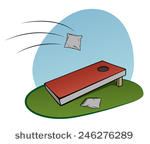 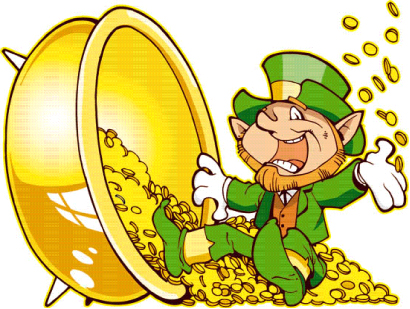 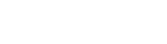 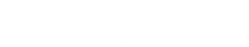 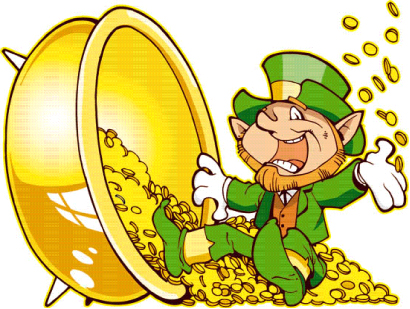    Mom + son   cornhole  tournament!	   Saturday, march 17 @ 1pm    Moncure school           Mom, come out and enjoy an afternoon of fun & friendly competition with your Son(s)!!Winning team receives an expenses-paid Night Out!Spend quality time making memories together at the Streets of Southpoint:  Shopping, Eating, and a Movie!                               - Streets at Southpoint ($100 gift card)- Maggiano’s Italian Restaurant ($50 gift card)- AMC Movie Theater ($50 gift card)**To register, please email info@moncurepta.com!*